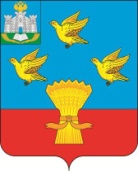 РОССИЙСКАЯ ФЕДЕРАЦИЯОРЛОВСКАЯ ОБЛАСТЬЛИВЕНСКИЙ РАЙОННЫЙ СОВЕТ НАРОДНЫХ ДЕПУТАТОВРЕШЕНИЕ____________2020 года № _______________                 Принято на 44 заседанииг. Ливны                                                                           Ливенского районного Совета                                                                                                    народных депутатов    О внесении изменений в приложение 3 к решению Ливенского районного Совета народных депутатовот 14 июня 2013 года № 21/229-РС «Об экспертной рабочейгруппе Ливенского района Орловской области по рассмотрениюобщественных инициатив»     В связи с изменением кадрового состава аппарата Ливенского районного Совета народных депутатов  Ливенский районный Совет народных депутатов решил:     1. Внести в приложение 3 к решению Ливенского районного Совета народных депутатов 14 июня 2013 года № 21/229-РС  «Об  экспертной группе Ливенского района Орловской области по рассмотрению общественных инициатив» (газета «Ливенский край» № 22 от 21 июня  2013 года) в редакции решений Ливенского районного Совета народных депутатов от 30 сентября  2014 года № 35/398-РС (газета «Ливенский край» № 36 от 03 октября  2014 года), от 15 июля 2015 года № 46/558-РС (газета «Ливенский край» № 29 от 20 июля .2015 года), от 26 января 2017 года № 6/69-РС (газета «Ливенский край»  № 1 от 31 января  2017 года), от 25 января 2018  года № 17/224-РС (газета «Ливенский край» № 1 от 01 февраля 2018 года), от 31 января 2019 года № 28/356-РС (газета «Ливенский край» № 1 от  12 февраля 2019 года)  следующие изменения:     слова «Воронова Ольга Николаевна – начальник отдела по организационно-правовой работе аппарата Ливенского районного Совета народных депутатов Орловской области»   заменить словами «Цеделёнкова Елена Ивановна – начальник отдела по организации работы районного Совета аппарата Ливенского районного Совета народных депутатов Орловской области».     2. Направить настоящее решение главе Ливенского района для подписания и опубликования.     3. Настоящее решение вступает в силу после его официального опубликования.     4. Настоящее решение разместить на официальном сайте администрации Ливенского района в информационно-телекоммуникационной сети «Интернет».     5. Контроль за исполнением решения возложить на постоянную депутатскую комиссию по местному самоуправлению, депутатской деятельности, правовому регулированию, взаимодействию с правоохранительными органами и общественными объединениями (И.Н. Потапов).Глава Ливенского района                                                                             Ю.Н. РевинПредседатель Совета                                                                            М.Н. Савенкова      